LB-MP516台式溶解氧仪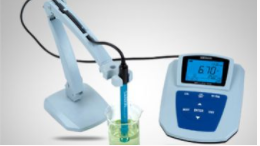 产品简介：性价比较好的实验室溶解氧仪：符合GLP国际标准；溶解氧电极极化时间只需3-5 min，组合式隔膜帽使用方便，且电极带有自动温度补偿和自动盐度补偿；仪器内置气压传感器，自动实现气压补偿；同时，配置智能搅拌器，保证测量数据的稳定。仪器IP54防水。技术参数1. 溶解氧测量：测量范围：（0 -20.00）mg/L（ppm）；（0 -200.0）%准确度：±0.10 mg/L自动温度补偿范围：（0-45）℃           自动盐度补偿范围：（0 -45）ppt自动气压补偿范围：（80 -105）kPa           自动校准：被水饱和的空气；被空气饱和的水2. 温度测量：测量范围：（0-45）℃           精度：±0.4℃3. 其他参数：数据储存：600组        通讯接口：RS232        电源：DC9V/300mA        尺寸和重量：160 x 190 x 70mm/880g主要特点1. 新型的溶氧电极使溶解氧测量模式具有温度、气压和盐度的全自动补偿，使用更方便，测量更准确；2. 极谱式溶解氧电极，配以 的溶解氧电极校准套，极化时间3-5 min，响应快，测量准确； 3. 具有自动校准、自动温度补偿、数据储存、定时测量 、RS232输出、时钟显示、功能设置和自诊断信息等智能化功能；4. 数据稳定提示标志；5. 仪器符合IP54防尘放溅等级，所有插口都有硅胶帽密封保护。基本配置：        a. 溶解氧电极        b. 溶解氧电极内溶液（30ml）        c. 隔膜帽（溶解氧电极配用）        d. 901型智能搅拌器         e. 602型万向电极架         f.  阴极抛光纸